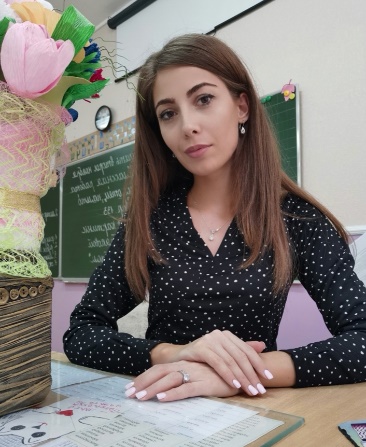 Учитель начальных классов МБОУ СОШ №14 города Невинномысска ________Койчева_______(фамилия)_________Бэлла Мухадиновна______(имя, отчество)1. Общие сведения1. Общие сведенияДата рождения (день, месяц, год)16.07.1988г.Адреса в Интернете (сайт, блог  и т. д.), где можно познакомиться с участником и публикуемыми им материалами sh14.nevinsk.ru2. Работа2. РаботаМесто работы (наименование образовательного учреждения в соответствии с уставом)Муниципальное бюджетное общеобразовательное учреждение средняя общеобразовательная школа №14 города Невинномысска.Занимаемая должностьУчитель начальных классов, учитель изобразительного искусства.Преподаваемые предметы3«а» класс – классное руководство, 5-7 классы – изобразительное искусство.Классное руководство в настоящее время, в каком классе 3 «а» классОбщий трудовой и педагогический стаж (полных лет на момент заполнения анкеты)Педагогический  стаж с 15 октября 2012 года. Квалификационная категорияБез категорииПочетные звания и награды (наименования и даты получения)Лауреат Всероссийского конкурса « Учитель года России-2015» в номинации «Педагогический дебют»-Почетная грамота Управления образования Администрации города Невинномысска за подготовку победителя городского этапа краевой акции «Я выбираю спорт как альтернативу вредным привычкам»,2015г.-Грамота министерства образования за подготовку победителя в конкурсе «Наследники победы»2018г.  -Диплом победителя городского конкурса стенгазет, посвященного международному Дню птиц.2015г.- Диплом  2 степени в городском конкурсе зимней аранжировки «Рождественская сказка» 2018г.Диплом 2  степени призеру городского фестиваля детского творчества « Этот удивительный мир» 2019г.Деятельность по совместительству (место работы и занимаемая должность)Учитель изобразительного искусства3. Образование3. ОбразованиеНазвание и год окончания учреждения профессионального образованияСредне-специальное: Региональное государственное образовательное учреждение среднего профессионального образования Карачаево-Черкесский педагогический колледж, 2007 г., факультет педагогики, специальность – преподавание в начальных классах.Высшее: Государственное образовательное учреждение высшего профессионального образования «Ставропольский государственный университет», 2010 г., специальность – педагог-психолог по специальности «Педагогика и психология»Магистратура: « Северо-Кавказский федеральный университет», специальное дефектологическое образование, 2015г.